Об утверждении плана реализациимуниципальной программы «Развитие транспортной системы» на 2015 годВ соответствии с Федеральным законом от 06.10.2003г. №131-ФЗ «Об общих принципах организации местного самоуправления в Российской Федерации», постановлением Администрации Истоминского сельского поселения от 15.08.2013г. № 284 «Об утверждении порядка разработки, реализации и оценки эффективности муниципальных программ Истоминского сельского поселения», распоряжением Администрации Истоминского сельского поселения от 19.08.2013г. № 145 «Об утверждении перечня муниципальных программ Истоминского сельского поселения»ПОСТАНОВЛЯЮ:	1. Утвердить план реализации  муниципальной программы Истоминского сельского      поселения «Развитие транспортной системы» на 2015 год, согласно приложению. 2. Разместить постановление на официальном сайте Администрации Истоминского сельского поселения.        3. Контроль за  исполнением  настоящего   постановления  оставляю за собой.Глава Истоминского сельского поселения                                                                 А.И. КорниенкоПостановление вносит ведущий специалист ЖКХ Аракелян И.С.Приложение к ПостановлениюГлавы Истоминскогосельского поселенияот 30.12.2014г. № 342 План реализации муниципальной программы «Развитие транспортной системы» на 2015 годГлава Истоминского сельского поселения                                                                                                                         А.И. Корниенко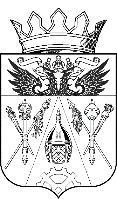 АДМИНИСТРАЦИЯ ИСТОМИНСКОГО СЕЛЬСКОГО ПОСЕЛЕНИЯПОСТАНОВЛЕНИЕАДМИНИСТРАЦИЯ ИСТОМИНСКОГО СЕЛЬСКОГО ПОСЕЛЕНИЯПОСТАНОВЛЕНИЕАДМИНИСТРАЦИЯ ИСТОМИНСКОГО СЕЛЬСКОГО ПОСЕЛЕНИЯПОСТАНОВЛЕНИЕАДМИНИСТРАЦИЯ ИСТОМИНСКОГО СЕЛЬСКОГО ПОСЕЛЕНИЯПОСТАНОВЛЕНИЕАДМИНИСТРАЦИЯ ИСТОМИНСКОГО СЕЛЬСКОГО ПОСЕЛЕНИЯПОСТАНОВЛЕНИЕАДМИНИСТРАЦИЯ ИСТОМИНСКОГО СЕЛЬСКОГО ПОСЕЛЕНИЯПОСТАНОВЛЕНИЕ30.12                   2014г.№342х. Островскогох. Островскогох. Островскогох. Островскогох. Островскогох. Островского№Наименование подпрограммы, основного мероприятия, контрольного события программыОтветственный исполнитель, соисполнитель, участник программыСрок реализацииОжидаемый результатОбъем ресурсного обеспечения (тыс. руб.)Объем ресурсного обеспечения (тыс. руб.)Объем ресурсного обеспечения (тыс. руб.)№Наименование подпрограммы, основного мероприятия, контрольного события программыОтветственный исполнитель, соисполнитель, участник программыСрок реализацииОжидаемый результатВсегоОбластной бюджетМестный бюджетИтого по муниципальной программеАдминистрация Истоминского сельского поселенияХХ1246,6329,4917,22.1. Подпрограмма «Развитие транспортной инфраструктуры»Ведущий специалист Аракелян И.С.ХХ1144,1329,4814,73.Основное мероприятие1.1 Содержание внутрипоселковых дорог и искусственных сооружений на нихВедущий специалист Аракелян И.С.31.12.2015г.поддержание дорогместного значения внормативномсостоянии; развитиесети автомобильныхдорог местногозначения223,90,0223,94.Контрольное событие муниципальной программы:31.12.2015г.Заключениемуниципальныхконтрактов наобеспечениесохранностивнутрипоселковыхавтомобильныхдорог5.Основное мероприятие1.2Субсидия на ремонт и содержание автомобильных дорог Ведущий специалист Аракелян И.С.31.12.2015г.поддержание дорогместного значения внормативномсостоянии; развитиесети автомобильныхдорог местногозначения329,4329,40,06.Контрольное событие муниципальной программы:Заключениемуниципальныхконтрактов наобеспечениесохранностивнутрипоселковыхавтомобильныхдорог7.Основное мероприятие1.3Софинансирование расходов на ремонт и содержание автомобильных дорогВедущий специалист Аракелян И.С.31.12.2015г.поддержание дорогместного значения внормативномсостоянии; развитиесети автомобильныхдорог местногозначения58,10,058,18.Контрольное событие муниципальной программы:Заключениемуниципальныхконтрактов наобеспечениесохранностивнутрипоселковыхавтомобильныхдорог9.Основное мероприятие1.4 Ремонт внутрипоселковых дорог и искусственных сооружений на нихВедущий специалист Аракелян И.С.31.12.2015г.поддержание дорогместного значения внормативномсостоянии; развитиесети автомобильныхдорог местногозначения532,70,0532,710.Контрольное событие муниципальной программы:Заключениемуниципальныхконтрактов наобеспечениесохранностивнутрипоселковыхавтомобильныхдорог11.2. Подпрограмма «Повышение безопасности дорожного движения»Ведущий специалист Аракелян И.С.ХХ12. Основное мероприятие2.1Установка дорожных знаков и нанесение дорожной разметки на внутрипоселковых дорогах Ведущий специалист Аракелян И.С.31.12.2015г.снижениеколичествапешеходов,погибших врезультате дорожно-транспортныхпроисшествий навнутрипоселковых дорогах 102,50,0102,513. Контрольное событие муниципальной программы:31.12.2015г.Наличие дорожнойразметки и дорожных знаков,соответствующихдействующимстандартам